SIA “Prāna Ko”Reģ. Nr. 40003277283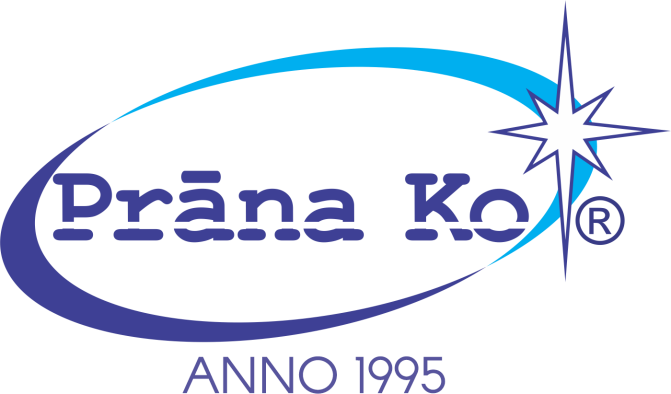 No:		__________________________________________(vārds, uzvārds)__________________________________________(tālruņa numurus)__________________________________________(e-pasts)IESNIEGUMSLūdzu pieņemt atpakaļ preci (-es)__________________________________ ______________________________________________________________(preces nosaukums, kods)vai apmainīt pret______________________________________________________________________________________________________________
(preces nosaukums, kods, citi raksturlielumi)Naudas pārskaitījumu par pasūtījumu________________________________                                                            (pavadzīmes un/vai pasūtījuma numurs) ___________________apmērā veikt uz______________________________ (summa EUR, bez piegādes)                                           (banka nosaukums)______________________________________________________________(konta numurs)Preces atgriešanas iemesls*:________________________________________
__________________________________________________________________________.Informējam, ka izdevumi par preces piegādi netiek atmaksāti.202__.g.____._________________ 
                  (datums)                                                 